   JEDNINA                                                                        MNOŽINA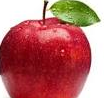 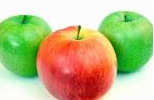 NAPIŠI  MNOŽINU  SVAKE  OD  NAVEDENIH  IMENICA!MRAV          __ __ __ __ __ČAJNIK     __ __ __ __ __ __ __CVIJET         __ __ __ __ __ __ __ __OGRTAČ     __ __ __ __ __ __ __SVIJEĆA  __ __ __ __ __ __ __POKRIVAČ  __ __ __ __ __ __ __ __ __PROLJEĆE  __ __ __ __ __ __ __NOSAČ  __ __ __ __ __ __STOLJEĆE  __ __ __ __ __ __ __OTVARAČ  __ __ __ __ __ __ __ __Dopuni rečenice riječima koje ćeš pretvoriti u umanjenice.NAPRAVIT  ĆU  __ __ __ __ __ __. ( KUĆU)            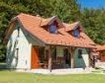 POZVAT  ĆU  __ __ __ __ __ __ __ . (PTICE)DONIJET  ĆU  IM  __ __ __ __ __ __ . (MRVE)NEK  NAPUNE  __ __ __ __ __ __ __ __. (ŽELUCE)NEK  OSUŠE  __ __ __ __ __ __.(KRILA)                                                            17.4.2020.